U slučaju bolesti/nesreće obavijestiti: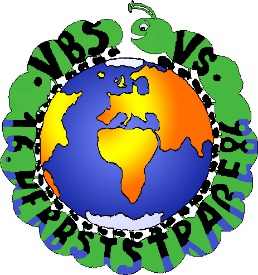 Razred: _____________Podaci o učenici/ učeniku:Prezime:	___________________________________________Ime:		___________________________________________Datum rodjenja:	______________________________________Adresa:	________________________________________________Mail adresa:	________________________________________________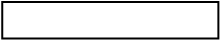 Dijete/Broj zdravstvenog osiguranja:	Osiguran kod:__________________Broj zdravstvenog osiguranja:		Ustanova osiguranja:___________Alergije:_____________________Staratelj:			________________________________________				________________________________________Telefon/Otac:	____________________Telefon/Majka:	____________________U slučaju bolesti / povrede navedena lica su opunomoćena preuzeti moje dijete iz ŝkole i skrbiti o njemu do moga dolaska.Datum:_____. 20..					Potpis:_________________________U slučaju bolesti/povrede obavijestiti slijedeca lica:U slučaju bolesti/povrede obavijestiti slijedeca lica:U slučaju bolesti/povrede obavijestiti slijedeca lica:Prezime i imeTelefonAdresa